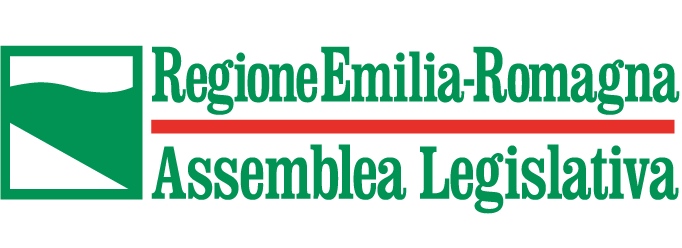 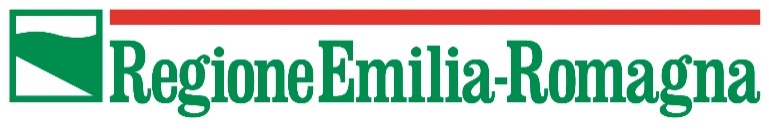 Relazione alla clausola valutativa della Legge regionale sulla partecipazionel.r. n. 15 del 22 ottobre 2018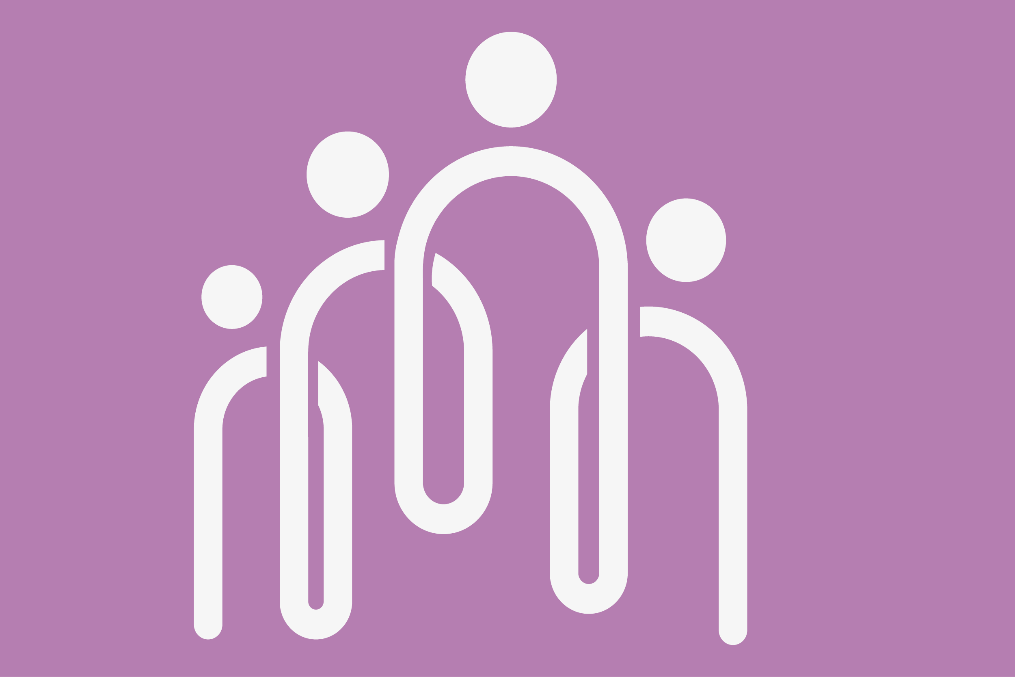 Indagine demoscopica sulle politiche partecipative tra i cittadini emiliano romagnoli.Questionario somministrato nel periodo 1 – 16 giugno.Giugno 2021(testo letto dall’intervistatore ad inizio intervista).Stiamo conducendo una indagine per conto della Regione Emilia-Romagna per conoscere la sua opinione sul coinvolgimento dei cittadini nelle decisioni di competenza dell’amministrazione locale.Se è disponibile a rispondere al questionario, il suo contributo permetterà alla Regione di valutare in che modo migliorare le proprie attività che favoriscono una maggiore partecipazione dei cittadini alle scelte dell’Amministrazione Pubblica.Informazioni generali A1. Genere 1 femmina2 maschioA2. Mi può indicare la sua età?  1 16-34 2 35-49 3 50-64 4 65-80A3. Qual è il suo ultimo titolo di studio?licenza elementare licenza media inferiore diploma professionale (triennio) diploma di scuola media superiore (4-5 anni) laurea/diploma di laurea/master o altri titoli senza titolo Non rispondeB. Conoscenza, opinioni, esperienza di processi partecipativiB1. Lo sa che in alcuni casi le amministrazioni pubbliche (comuni, regione, ecc.) organizzano iniziative per prendere decisioni insieme ai cittadini?Sì, ne sono ben a conoscenzaSì, ne ho vagamente sentito parlareNoNon so B2. Secondo lei, quanto è importante che su alcune decisioni o progetti (interventi fondamentali) dell’Amministrazione locale i cittadini vengano coinvolti? MoltoAbbastanzaPocoPer nienteB3. Le chiediamo di esprimere il suo grado di accordo con le seguenti affermazioni (BATTERIA).B3.1. La partecipazione dei cittadini alle scelte dell’Amministrazione locale fa aumentare il senso di comunità.Totalmente d’accordoAbbastanza d’accordoPoco d’accordoPer nulla d’accordoB3.2. Il coinvolgimento dei cittadini nelle decisioni dell’Amministrazione locale migliora le soluzioni possibili ad un determinato problema.Totalmente d’accordoAbbastanza d’accordoPoco d’accordoPer nulla d’accordoB3.3. Le esperienze di partecipazione sono utili per imparare a confrontarsi con opinioni differenti, sia nella vita privata che collettiva.Totalmente d’accordoAbbastanza d’accordoPoco d’accordoPer nulla d’accordoB3.4. Il coinvolgimento dei cittadini nelle decisioni dell’Amministrazione pubblica evita situazioni di conflitto.Totalmente d’accordoAbbastanza d’accordoPoco d’accordoPer nulla d’accordoB3.5 La partecipazione dei cittadini alle scelte dell’Amministrazione locale sono una perdita di tempo.  Totalmente d’accordoAbbastanza d’accordoPoco d’accordoPer nulla d’accordoB3.6 Anche se si coinvolgono i cittadini con esperienze partecipative, alla fine, l’Amministrazione locale ha già deciso che scelte prendere.  Totalmente d’accordoAbbastanza d’accordoPoco d’accordoPer nulla d’accordoB4. In quali ambiti pensa sia più utile coinvolgere i cittadini nei progetti di partecipazione? (Massimo 2 risposte) Ambiente e paesaggio (Energia, Aree protette, Gestione dei rifiuti, Mobilità sostenibile, Sviluppo locale sostenibile)Cultura (es. Biblioteche, Street art, Musei, Sport)Politiche sociali e sanitarie (es. Inclusione dei giovani, degli stranieri, delle persone anziane, Associazionismo e coesione sociale)Sviluppo digitale (es. Banda larga, e-democracy, Co-design siti/servizi web)Sviluppo economico (es. Sviluppo attività produttive, Sviluppo turistico)Territorio e urbanistica (es. Lavori e opere pubbliche, Riqualificazione aree verdi, Riqualificazione urbana, Edilizia scolastica, Strumenti di pianificazione urbanistica)Altro (specificare) B5. Negli ultimi tre anni Lei ha svolto alcune delle seguenti attività? (possibili 5 risposte; facoltativa) Partecipato a laboratori/tavoli di lavoro/progettiPartecipato ad assemblee indette dal Comune/QuartiereAssistito a Consigli/Commissioni Comunali o di QuartiereFirmato petizioni rivolte al Comune/QuartiereInviato lettere/richieste al Comune/QuartiereAltro (specificare)No, non ho partecipatoB6 (COMPAIONO SOLO LE MODALITA’ INDICATE NELLA B5). E per lei è stato molto, abbastanza, poco o per niente positivo aver… Partecipato a laboratori/tavoli di lavoro/progettiPartecipato ad assemblee indette dal Comune/QuartiereAssistito a Consigli/Commissioni Comunali o di QuartiereFirmato petizioni rivolte al Comune/QuartiereInviato lettere/richieste al Comune/QuartiereAltro (specificare)
*molto positivo*abbastanza positivo*poco positivo
*per niente positivo*preferisco non rispondereB7. Negli ultimi tre anni, Lei ha preso parte ad iniziative di partecipazione organizzate dall’Amministrazione locale? SiNo [Se Si, alla domanda B7]B7.1. In generale, quanto è soddisfatto/a dell’iniziativa/e di partecipazione alla quale ha preso parte? Molto Abbastanza  Poco Per nulla [Se Si, alla domanda B7]B7.2 A suo avviso l’amministrazione locale ha accolto le indicazioni dei cittadini emerse nel processo di partecipazione a cui ha preso parte?Si, totalmenteSi, in buona parte  Si, poche No, nessuna  Non so, non mi sono interessatoNon so, non sono stato informato[Se Si, alla domanda B7]B7.3 Durante i processi partecipativi a cui ha preso parte, quale atteggiamento prevalente ha percepito da parte dell’amministrazione? Massima considerazioneParziale interesseSopportazioneIndifferenzaResistenzaNon saprei [Se NO, alla domanda B7]: B8. Per quali ragioni non ha partecipato ad alcuna iniziativa ? (massimo due risposte) Non ne sapevo nulla (non ero informato)Non ero interessato/a agli argomenti Non avevo tempo Non credo, in generale, nell’utilità di percorsi di partecipazione Non ho fiducia nella politica/amministrazione Non mi interessaNon è stata organizzata alcuna iniziativaAltroC. Prospettive di impegno, motivazione e uso tecnologia nei processi partecipativiC1. Se il suo comune avviasse percorsi partecipativi sarebbe disposto/a a prenderne parte? Sicuramente siForse siForse noSicuramente noC2. (SOLO CHI RISPONDE 1,2,3 alla C1) A quale condizione ne prenderebbe parte? (più risposte possibili)A qualunque condizioneSe i temi fossero di mio interesse   A patto che l’esperienza non mi assorba troppo tempo Se ci fosse un reale ascolto dei cittadini da parte dell’amministrazione locale Altro: specificareA nessuna condizione[Se C2 diverso da 6 “A nessuna condizione”]C2.2. Su quali ambiti vorrebbe essere coinvolto/a (Risposta multipla) Ambiente e paesaggio (Energia, Aree protette, Gestione dei rifiuti, Mobilità sostenibile, Sviluppo locale sostenibile)Cultura (es. Biblioteche, Street art, Musei, Sport)Politiche sociali e sanitarie (es. Inclusione dei giovani, degli stranieri, delle persone anziane, Associazionismo e coesione sociale)Sviluppo digitale (es. Banda larga, e-democracy, Co-design siti/servizi web)Sviluppo economico (es. Sviluppo attività produttive, Sviluppo turistico)Territorio e urbanistica (es. Lavori e opere pubbliche, Riqualificazione aree verdi, Riqualificazione urbana, Edilizia scolastica, Strumenti di pianificazione urbanistica)Altro (specificare) [Se C2 diverso da 6 “A nessuna condizione”]C2.3. Quale delle seguenti modalità di partecipazione preferirebbe? (una sola risposta possibile)Solo in presenza (di persona)Solo online (tramite computer, telefoni cellulari, ecc.)Modalità “mista” (in presenza e online)[Se C2 diverso da 6 “A nessuna condizione”]C2.4. In quali casi ritiene che la tecnologia (computer, telefoni cellulari, tablet, ecc.) possa essere più utile nei percorsi partecipativi? (Massimo 3 risposte) Per scaricare e leggere i documentiPer presentare propostePer votare i progetti/le propostePer rispondere a questionariPer partecipare a laboratori/incontri/riunioniAltro (specificare)[Se C2 = “A nessuna condizione” o se a C1: “Sicuramente no”]C2.5. Per quali ragioni? (Massimo 2 risposte) Non ho fiducia nella politica Non mi sento in grado di dare un contributo Non è compito del cittadino decidere le politiche pubblicheNon sono interessatoNon ho tempo Altro (specificare)Propensione generica alla partecipazioneD1. Negli ultimi tre anni ha svolto alcune delle seguenti attività: (Possibili più risposte)Ha partecipato a riunioni/dibattiti non organizzate dalla pubblica amministrazioneHa svolto attività gratuita di volontariatoHa fatto donazioniHo partecipato a gruppi di discussione online (social, whatsapp, ecc.)No, nessuna attivitàNon ricordoNon risponde(se risposto affermativamente alla D1, opzioni 1,2,3,4)D1.1. Con quali Associazioni?  (Possibili più risposte)Associazioni di solidarietà sociale (per persone in difficoltà) Associazioni ecologiste, ambientaliste, animalisteAssociazioni per i diritti civili, per la pace Associazioni culturali, ricreative o di altro tipo (anche pro loco)Partiti politici e organizzazioni sindacali Comitati di cittadiniGruppi di genitoriParrocchiaAltro: specificareNon ricordoNon risponde(interesse ad essere intervistato nuovamente; riferimenti)